Publicado en Madrid el 26/05/2020 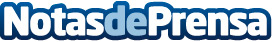 Medidas de prevención frente al CoronavirusLa actual crisis sanitaria ha llevado a tomar nuevas medidas de seguridad y potenciar las de higiene. Tal y como recomienda la OMS y muchos portales de protección como luchacontravirus.comDatos de contacto:David926574085Nota de prensa publicada en: https://www.notasdeprensa.es/medidas-de-prevencion-frente-al-coronavirus_1 Categorias: Nacional Medicina Industria Farmacéutica Sociedad E-Commerce Ocio para niños http://www.notasdeprensa.es